СОВЕТ ДЕПУТАТОВ МУНИЦИПАЛЬНОГО ОБРАЗОВАНИЯ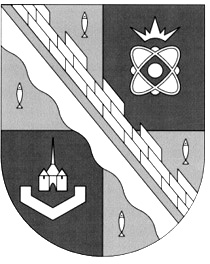 СОСНОВОБОРСКИЙ ГОРОДСКОЙ ОКРУГ ЛЕНИНГРАДСКОЙ ОБЛАСТИ(ЧЕТВЕРТЫЙ СОЗЫВ)Р Е Ш Е Н И Еот 31.01.2024 года №  7В соответствии с решением совета депутатов Сосновоборского городского округа от 26.12.2023 № 173 «Об освобождении Морозовой М.Н. от замещаемой должности председателя Контрольно-счетной палаты муниципального образования Сосновоборский городской округ Ленинградской области»,Р Е Ш И Л:1. Назначить Чехун Валентину Владимировну, главного инспектора Контрольно-счетной палаты Сосновоборского городского округа, с 29 января 2024 года временно исполняющей обязанности председателя Контрольно-счетной палаты Сосновоборского городского округа до даты начала срока исполнения полномочий вновь назначенного председателя Контрольно-счетной палаты Сосновоборского городского округа. 2. В соответствии со статьями 60.2 и 151 Трудового кодекса Российской Федерации, подпунктом 2.1.2 пункта 2 раздела 8 Положения о материальном стимулировании лиц, замещающих муниципальные должности, служащих, замещающих должности муниципальной службы и служащих, замещающих должности, не относящиеся к должностям муниципальной службы в Контрольно-счетной палате Сосновоборского городского округа, утвержденного приказом Контрольно-счетной палаты Сосновоборского городского округа от 14.12.2021 № 18/03-02, установить Чехун Валентине Владимировне, в соответствии с пунктом 1 настоящего решения, за расширенный объем работы ежемесячную надбавку в размере 80% от месячного должностного оклада по должности «Председатель Контрольно-счетной палаты Сосновоборского городского округа» временно, на период с 29 января 2024 года и до даты начала срока исполнения полномочий вновь назначенного председателя Контрольно-счетной палаты Сосновоборского городского округа.3. Настоящее решение вступает в силу со дня принятия и распространяется на правоотношения с 29 января 2024 года.Председатель совета депутатовСосновоборского городского округа                                          И.А. БабичПервый заместитель главы администрации                          С.Г. Лютиков      Сосновоборского городского округа «О назначении временно исполняющего обязанности председателя Контрольно-счетной палаты муниципального образования Сосновоборский городской округ Ленинградской области»